	پیام تبریک رییس سازمان هواشناسی کشور به مناسبت ولادت حضرت فاطمه(س)	
دکتر سحر تاج بخش معاون وزیر راه و شهرسازی و رییس سازمان هواشناسی کشور در پیامی فرا رسیدن ولادت حضرت فاطمه زهرا (س) و روز مادر را تبریک گفت.متن این پیام به این شرح است: 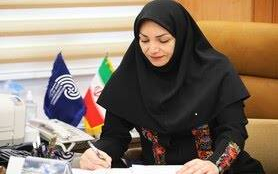 بِسْمِ اللَّـهِ الرَّ‌حْمَـٰنِ الرَّ‌حِیمِ إِنَّا أَعْطَیْنَاکَ الْکَوْثَرَ‌بی تردید نگاه ارزشی اسلام به جایگاه والای زنان و خط بطلان آن بر عقاید جاهلی پیش از اسلام نسبت به زن، نقش مهمی در جایگاه بخشی به زنان در تحول آفرینی و کمال بخشی به جوامع ایفا کرد. نقشی که زنان را منشأ پیشرفت های زیادی در عرصه های علمی، هنری، اجتماعی، اقتصادی، سیاسی و... نمود به طوریکه نمونه های زیادی از آن را می توان در تاریخ معاصر جهان اسلام مشاهده نمود.انقلاب اسلامی نیز با همان رویکرد ارزش مدارانه، فرصتی فراهم آورد تا زنان ایران با الهام از سیره حضرت فاطمه زهرا(س)ضمن ایفای نقش خود در مسئولیت های خانوادگی، حضور فعال و موفقی در عرصه های گوناگون اجتماعی داشته باشند.اینجانب ضمن تبریک فرا رسیدن ولادت با سعادت سیدة نساء العالمین حضرت فاطمه زهرا (س) و روز مادر به ملت شریف ایران به ویژه بانوان همکار در سازمان هواشناسی کشور، از خداوند منان آرزوی موفقیت در تمامی عرصه های زندگی با تأسی از سیره و روش آن حضرت را برای همه زنان ایران خواستارم.